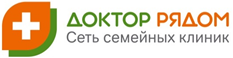 Помощь на дому в течение дня в зоне 15км от МКАД Помощь на дому: оказывается в соответствии с территориальным расположением сетей клиник «Доктор рядом»Программа предусматривает: вызов врача – терапевта на дом  по адресу, указанному при оформлении договора, в случаях, когда пациент по состоянию здоровья не может посетить поликлинику.На дому оказываются следующие услуги: первичный и повторный прием врача – терапевта (или врача общей практики), оформление и выдача листка нетрудоспособности.Медицинская помощь на дому оказывается в день поступления вызова. Прием вызова осуществляется -  будни с 08.00 до 17.00,                                 суббота-воскресенье с 09.00 до 15.00. Выполнение вызова производится в соответствии с графиком работы лечебного учреждения. Вызов осуществляется дежурным врачом клиники.